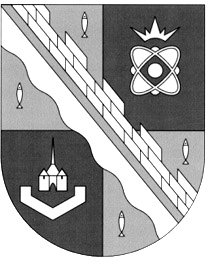 администрация МУНИЦИПАЛЬНОГО ОБРАЗОВАНИЯ                                        СОСНОВОБОРСКИЙ ГОРОДСКОЙ ОКРУГ  ЛЕНИНГРАДСКОЙ ОБЛАСТИпостановлениеот 30/12/2020 № 2675О внесении изменений в Устав муниципального казенного учреждения «Центр информационного обеспечения градостроительной деятельности» В связи с вступлением в силу постановления Правительства Российской Федерации от 13.03.2020 № 279 «Об информационном обеспечении градостроительной деятельности» и отменой постановления Правительства Российской Федерации от 09.06.2006 № 363, в целях приведения Устава муниципального казенного учреждения «Центр информационного обеспечения градостроительной деятельности» в соответствие действующему законодательству Российской Федерации в области ведения информационной системы обеспечения градостроительной деятельности, администрация Сосновоборского городского округа  постановляет:1. Внести изменение в Устав муниципального казенного учреждения «Центр информационного обеспечения градостроительной деятельности» (далее – МКУ «ЦИОГД»), утвержденный постановлением администрации Сосновоборского городского округа от 13.12.2016 № 2768 «О создании муниципального казенного учреждения «Центр информационного обеспечения градостроительной деятельности Сосновоборского городского округа» путем изменения типа Сосновоборского муниципального бюджетного учреждения «Центр информационного обеспечения градостроительной деятельности Сосновоборского городского округа» и утверждении Устава муниципального казенного учреждения «Центр информационного обеспечения градостроительной деятельности Сосновоборского городского округа»:1.1. Пункт 2 Устава МКУ «ЦИОГД» утвердить в новой редакции (Приложение).2. Директору МКУ «ЦИОГД» зарегистрировать изменения в Устав МКУ «ЦИОГД» в порядке и сроки, согласно действующему законодательству.3. Редакцию Устава с изменениями, внесенными настоящим постановлением, считать вступившей в силу со дня государственной регистрации изменений в Устав, утвержденных настоящим постановлением.4. Отделу по связям с общественностью (пресс-центр) комитета по общественной безопасности и информации администрации (Никитина В.Г.) разместить настоящее постановление на официальном сайте Сосновоборского городского округа.5. Настоящее постановление вступает в силу со дня подписания.6. Контроль исполнения настоящего постановления оставляю за собой.Первый заместитель главы администрацииСосновоборского городского округа                                                               С.Г. ЛютиковИсп. Данилян И. В., тел.  6-28-30 ЯЕСОГЛАСОВАНО: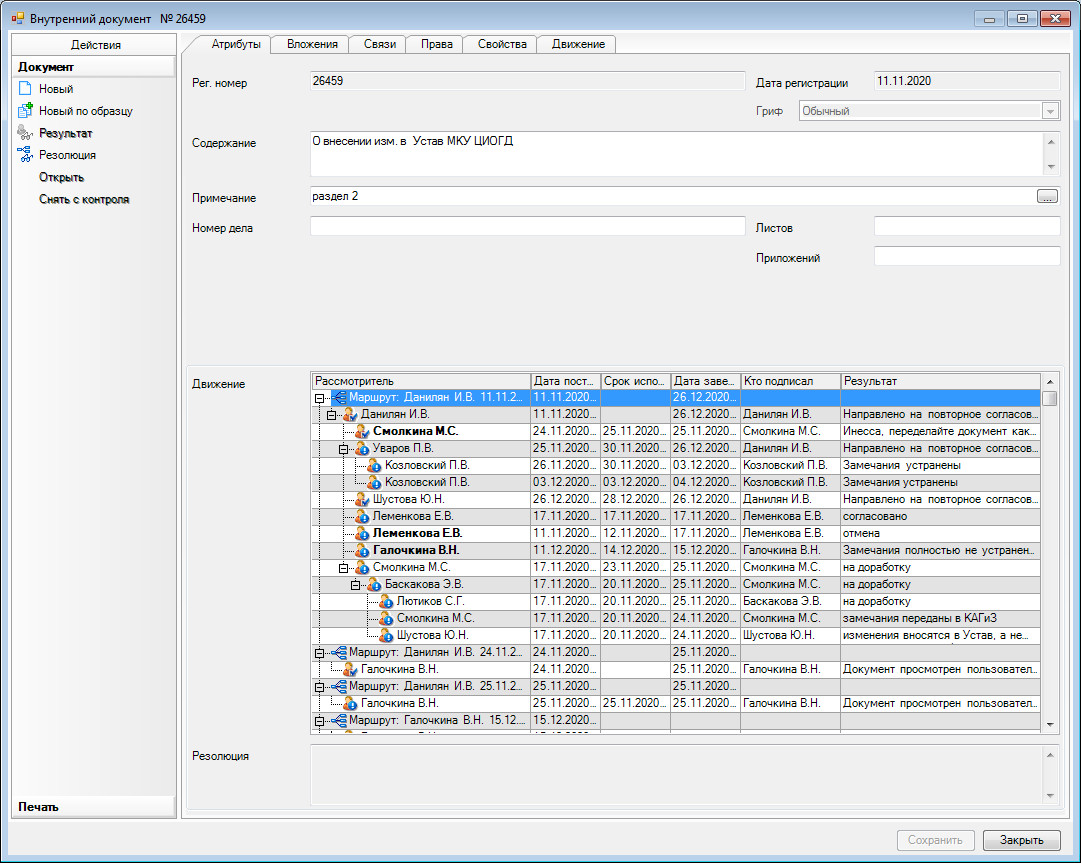 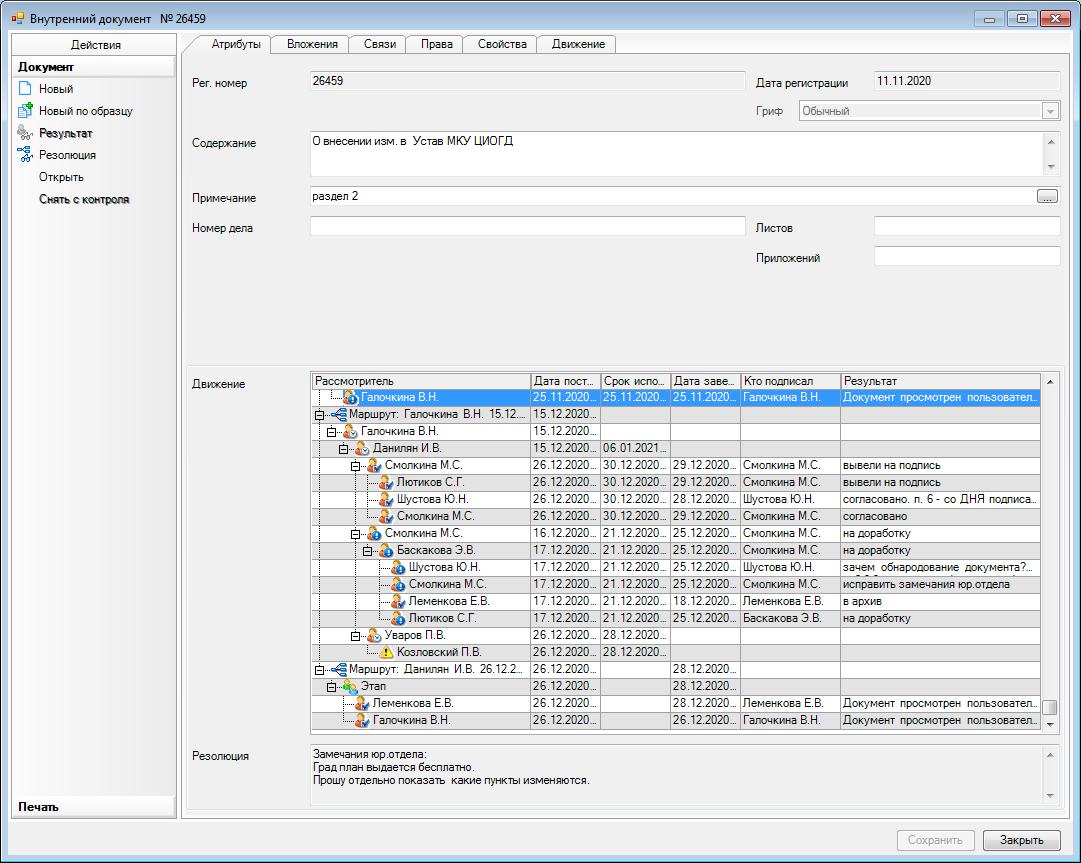 РАССЫЛКА:Общий отдел, КАГиЗМКУ «ЦИОГД», пресс-центр___________________ 2017ИЗМЕНЕНИЯ В УСТАВмуниципального казенного учреждения «Центр информационного обеспечения градостроительной деятельности»Пункт 2 Устава МКУ «ЦИОГД» изложить в следующей редакции:2. ЦЕЛЬ, ПРЕДМЕТ И ВИДЫ ДЕЯТЕЛЬНОСТИ УЧРЕЖДЕНИЯ2.1. Учреждение создано Учредителем с целью  реализации полномочий органов  местного самоуправления Сосновоборского городского округа по эксплуатации и развитию государственной информационной системы обеспечения градостроительной деятельности (далее - ГИСОГД), технического обеспечения деятельности администрации Сосновоборского городского округа. Деятельность Учреждения направлена на достижение указанных целей.2.2. Предметом деятельности Учреждения является техническое и технологическое обеспечение реализации полномочий КАГиЗ по созданию, эксплуатации и развитию информационно-технологической системы   (далее - ИТС), включая  государственную информационную систему обеспечения градостроительной деятельности (далее - ГИСОГД), подсистемы мониторинга и обеспечения градостроительной деятельности, других составных частей ИТС, а также по предоставлению физическим и юридическим лицам сведений и материалов, необходимых для осуществления градостроительной, инвестиционной и иной хозяйственной деятельности на территории Сосновоборского городского округа.2.3. Для достижения уставных целей учреждение осуществляет в порядке, установленном действующим законодательством, следующие виды деятельности:2.3.1. Техническое и технологическое обеспечение эксплуатации и развития ИТС,
в том числе:- документирование, актуализацию, обработку, систематизацию, учет, хранение и защиту сведений, содержащихся в подсистемах ИТС (включая ГИСОГД), геоинформационную систему (далее - ГИС), ведение базы данных фонда топографо-геодезических работ,  материалов инженерных изысканий; фонда  пространственных данных; - подготовку и выдачу в установленном порядке сведений, содержащихся в ИТС, в том числе ГИСОГД, в ГИС и в базе данных фонда материалов инженерных изысканий; - ведение и развитие методической, информационно-лингвистической, программной и технической базы  ИТС и ее подсистем.2.3.2. Подготовка проектов и проверка документов в сфере градостроительства и архитектуры, в том числе:2.3.2.1. проектов градостроительных планов земельных участков;2.3.2.2. схем расположения земельных участков на кадастровом плане территории;2.3.2.3. схем границ предполагаемых к использованию земель или части земельного участка на кадастровом плане территории с указанием координат характерных точек границ территории - в случае, если планируется использовать земли или часть земельного участка;2.3.2.4. схем границ предполагаемых к использованию земель или земельного участка на кадастровом плане территории с указанием координат характерных точек границ  земель или земельного участка под размещение объекта (на землях или земельных участках, находящихся в государственной или муниципальной собственности, без предоставления земельных участков и установления сервитутов на территории Ленинградской области);2.3.2.5. материалов по резервированию земельных участков для муниципальных нужд Сосновоборского городского округа.2.3.3. Рассмотрение и проверка подготовленной документации по планировке территории на соответствие требованиям, содержащимся в решении о подготовке документации по планировке территории.2.3.4. Проверка программы инженерных изысканий на соответствие законодательству в области инженерных изысканий.2.3.5. Проверка материалов выполненных инженерных изысканий на соответствие программе инженерных изысканий с целью последующего размещения в ИТС.2.3.6. Проведение комплекса топографо-геодезических, картографических работ,  инженерно-геологических изысканий по заданию Учредителя.2.3.7. Проведение работ, связанных с использованием сведений, составляющих государственную тайну и обеспечение защиты этих сведений в соответствии с задачами Учреждения и в пределах своей компетенции.2.3.8. Подготовка сведений, необходимых для осуществления градостроительной, инвестиционной и иной хозяйственной деятельности на территории Сосновоборского городского округа, в том числе подготовка исходных данных для проектных, топографо-геодезических и разбивочных работ, геодезических контрольно-исполнительских съемок, инженерно-геологических и геотехнических изысканий.  2.3.9. Ведение плана существующей застройки (дежурного плана) территории Сосновоборского городского округа, в том числе:-проведение работ по актуализации топографических планов М 1:2000, М 1:500 в электронном (цифровом) виде;-ведение регистрационного плана инженерных сетей города (в электронном (цифровом) виде).2.3.10. Ведение адресного плана Сосновоборского городского округа.2.3.11. Подготовка документов по планировке территорий Сосновоборского городского округа, в том числе:2.3.11.1. подготовка исходных данных для выполнения проектных работ по заявкам физических и юридических лиц;2.3.11.2. подготовка документации по проектам планировки, проектам межевания территорий;2.3.11.3. подготовка документации по проектам планировки и проектам межевания территории садоводческого или огороднического некоммерческого объединения граждан.2.3.12. Проведение землеустроительных работ, за исключением кадастровых работ (разработки межевого плана).2.3.13. Ведение, учет и систематизация информации о выдаче разрешения на производство земляных работ на территории Сосновоборского городского округа.2.4. Учреждение вправе осуществлять на основании договоров с юридическими и физическими лицами, заключенными на возмездной основе, следующие виды приносящей доход деятельности:2.4.1. разработка схемы границ предполагаемых к использованию земель под размещение объекта на кадастровом плане территории для крупного линейного (площадного) объекта;2.4.2. разработка схемы  расположения земельного участка на кадастровом плане территории для  застроенного участка;2.4.3. разработка схемы расположения земельного участка на кадастровом плане территории для незастроенного участка;2.4.4. разработка схемы границ предполагаемых к использованию земель под размещение объекта на кадастровом плане территории;                                                                                                    2.4.5. установление на местности границ объектов землеустройства (установка межевых знаков);                                                                                                                                  2.4.6. установление на местности границ объектов землеустройства (без установки межевых знаков, с составлением акта геодезической разбивки земельного участка);  2.4.7. геодезические услуги;                                                                                                                        2.4.8. выполнение геодезической съемки земельного участка; 2.4.9. подбор и выдача цифровых топографических карт и планов на электронных носителях (планшеты);                         2.4.10. подбор и выдача технических отчетов о выполненных работах;2.4.11. подбор и выдача координат пунктов полигометрии 4 класса; 2.4.12. разработка графических схем;2.4.13. предоставление из ИТС (в т.ч. из ГИСОГД) копии одного документа, материала  в  электронной форме (за  исключением  материалов и результатов  инженерных изысканий);                                                                                                            2.4.14. предоставление из ИТС (в т.ч. из ГИСОГД)  копии   документов, материалов  в   бумажной  форме (за  исключением  материалов и результатов  инженерных изысканий);                                                                                                            2.4.15. предоставление из ИТС (в т.ч.из ГИСОГД)  копии материалов и результатов  инженерных изысканий в  электронной   форме (вне зависимости от количества  листов);                                                                                                                 2.4.16. предоставление из ИТС (в т.ч. из ГИСОГД) копии материалов и результатов  инженерных изысканий в  бумажной форме;  2.4.17. предоставление из ИТС (в т.ч. из ГИСОГД)  сведений об одном  земельном  участке (части земельного участка) за каждые полные (неполные) 10000 кв.метров площади такого участка и (или ) дополнительный контур (для многоконтурных земельных участков) в  электронной  форме;2.4.18. предоставление из ИТС (в т.ч. из ГИСОГД)  сведений    об одном  земельном  участке (части земельного участка) за каждые полные (неполные) 10000 кв.метров площади такого участка и (или) дополнительный контур (для многоконтурных земельных  участков);2.4.19 предоставление из ИТС (в т.ч. из ГИСОГД)  сведений об одном  объекте капитального строительства в электронной форме;    2.4.20. предоставление из ИТС (в т.ч. из ГИСОГД)  сведений об одном  объекте капитального строительства;     2.4.21. предоставление из ИТС (в т.ч. из ГИСОГД) сведений о не разграниченных землях за  каждые полные (неполные) 10000 кв. метров  площади таких земель в  электронной  форме;  2.4.22. предоставление из ИТС (в т.ч. из ГИСОГД)  сведений о не разграниченных землях за  каждые полные (неполные) 10000 кв. метров  площади таких земель;                                                                      2.4.23. предоставление из ИТС (в т.ч. из ГИСОГД)  сведений, размещенных в  информационной  системе, не  указанных в  подпунктах 2.4.10-2.4.19 в электронной форме;                                                                                                                                                  2.4.24. предоставление из ИТС (в т.ч. из ГИСОГД)  сведений, размещенных в  информационной  системе, не  указанных в  подпунктах 2.4.10-2.4.19 в бумажной форме;                                                                                                                                             2.5. Право осуществлять деятельность, на которую в соответствии с федеральным  законодательством Российской Федерации требуется лицензия, аккредитация и (или) аттестация,  возникает у Учреждения с момента их получения или в указанный в них срок и прекращается по истечении срока действия соответствующих документов, если иное не установлено федеральным  законодательством Российской Федерации.СОГЛАСОВАНОПредседатель комитета архитектуры, градостроительства и землепользованияадминистрации Сосновоборского городского округа______________  В. Н. Галочкина    «____» ____________2020 г.         УТВЕРЖДЕНЫ        постановлением администрации Сосновоборского  городского округа  от 30/12/2020 № 2675